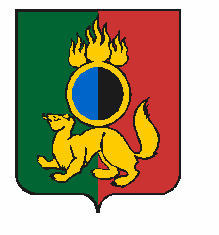 АДМИНИСТРАЦИЯ ГОРОДСКОГО ОКРУГА ПЕРВОУРАЛЬСКПОСТАНОВЛЕНИЕг. ПервоуральскОб организации мониторинга общественно - политических, социально - экономических и иных процессов, оказывающих влияние на ситуацию в сфере противодействия терроризму на территории городского округа ПервоуральскВ соответствии с Положением об антитеррористической комиссии городского округа Первоуральск, указаниями заместителя директора Департамента административных органов Правительства Свердловской области - руководителя аппарата антитеррористической комиссии в Свердловской области от 28.08.2007 № 0015/1-127, руководствуясь «Положением о мониторинге ситуации в сфере противодействия терроризму и экстремизму на территории Свердловской области», утвержденным председателем антитеррористической комиссии в Свердловской области, в целях своевременного выявления причин и условий, способствующих проявлениям терроризма и экстремизма на территории городского округа Первоуральск, Администрация городского округа ПервоуральскПОСТАНОВЛЯЕТ:1. Утвердить:1) Положение об организации мониторинга общественно - политических, социально - экономических и иных процессов, оказывающих влияние на ситуацию в сфере противодействия терроризму на территории городского округа Первоуральск (приложение 1);2) перечень субъектов мониторинга городского округа Первоуральск (приложение 2);3) перечень субъектов информирования антитеррористической комиссии в городском округе Первоуральск в процессе проведения мониторинга (приложение 3).2. Организацию мониторинга в сфере противодействия экстремизму и терроризму на территории городского округа Первоуральск возложить на антитеррористическую комиссию  городского округа Первоуральск.3. Субъектам мониторинга и субъектам информирования ежеквартально до 5 числа, следующего за окончанием квартала, представлять в антитеррористическую комиссию городского округа Первоуральск информационно - аналитические материалы о выявленных условиях и факторах, оказывающих дестабилизирующее влияние на обстановку в городском округе Первоуральск и способствующих проявлениям терроризма и экстремизма.4. Ответственность за своевременность, объективность, полноту и качество представляемой информации возлагается на субъекты мониторинга и субъекты информирования.5. Опубликовать настоящее постановление в газете «Вечерний Первоуральск» и разместить на официальном сайте городского округа Первоуральск.6. Контроль за исполнением настоящего Постановления возложить на заместителя Главы Администрации городского округа Первоуральск по управлению социальной сферой Е.Н. Рожкову.Глава Администрации городского округа Первоуральск                                                       А.И. Дронов10.10.2014№2587